RIWAYAT HIDUPMukhayyar. Lahir di Tamajannang Kabupaten Gowa pada tanggal 24 Juni 1993, anak kedua dari 5 bersaudara dari pasangan Muh Syukri dan Syamsiati. Masuk Madrasah Ibtidaiyah Likuboddong (MI) pada tahun 1999 dan tamat pada tahun 2005. Melanjutkan pendidikan di Sekolah MTs Muhammadiyah Likuboddong pada tahun 2005 tamat pada tahun 2008. Setelah itu, lanjut di Sekolah Madrasah Aliyah Cambajawaya (MA) pada tahun 2008 dan tamat pada tahun 2011. Pada tahun 2011, penulis melanjutkan studi di Perguruan Tinggi, yaitu Universitas Negeri Makassar pada Jurusan Administrasi Pendidikan Fakultas Ilmu Pendidikan sampai sekarang.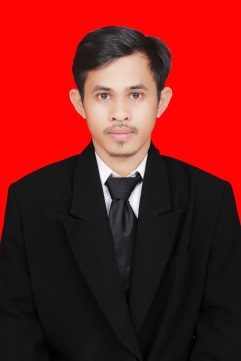 